KEARSLEY HIGH SCHOOL
BOYS VARSITY BASKETBALLKearsley High School Boys Varsity Basketball beat Brandon High School 85-53Tuesday, January 16, 2018
7:00 PM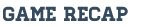 Kearsley jumped out to a 18-5 first quarter lead and cruised to a 85-53 victory over visiting Brandon on Tuesday night. The Kearsley scoring was led by Saif Dawan with 17 points, Freshmen Jace Chapman had 16 points, Taveon Harris had 13 while Trevor Shaheen and Kyle Palka each scored 11. Kearsley is now 3-6 (1-5 Flint Metro League) and will now face Owosso at home on Wednesday night in a makeup game.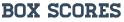 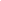 